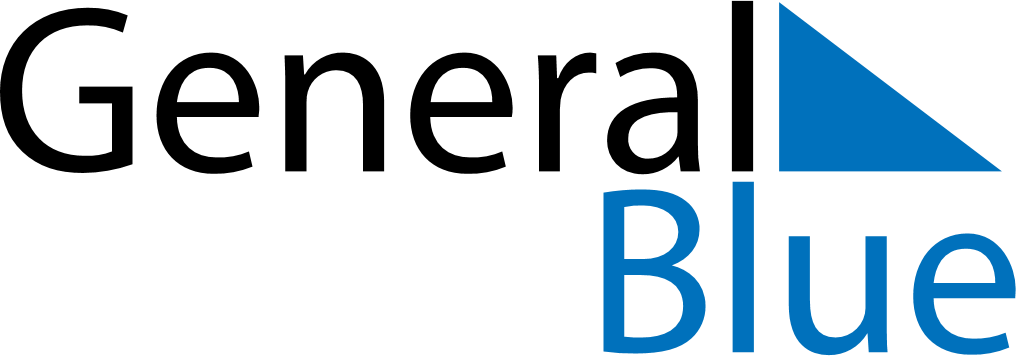 July 2018July 2018July 2018July 2018Isle of ManIsle of ManIsle of ManSundayMondayTuesdayWednesdayThursdayFridayFridaySaturday12345667Tynwald Day8910111213131415161718192020212223242526272728293031